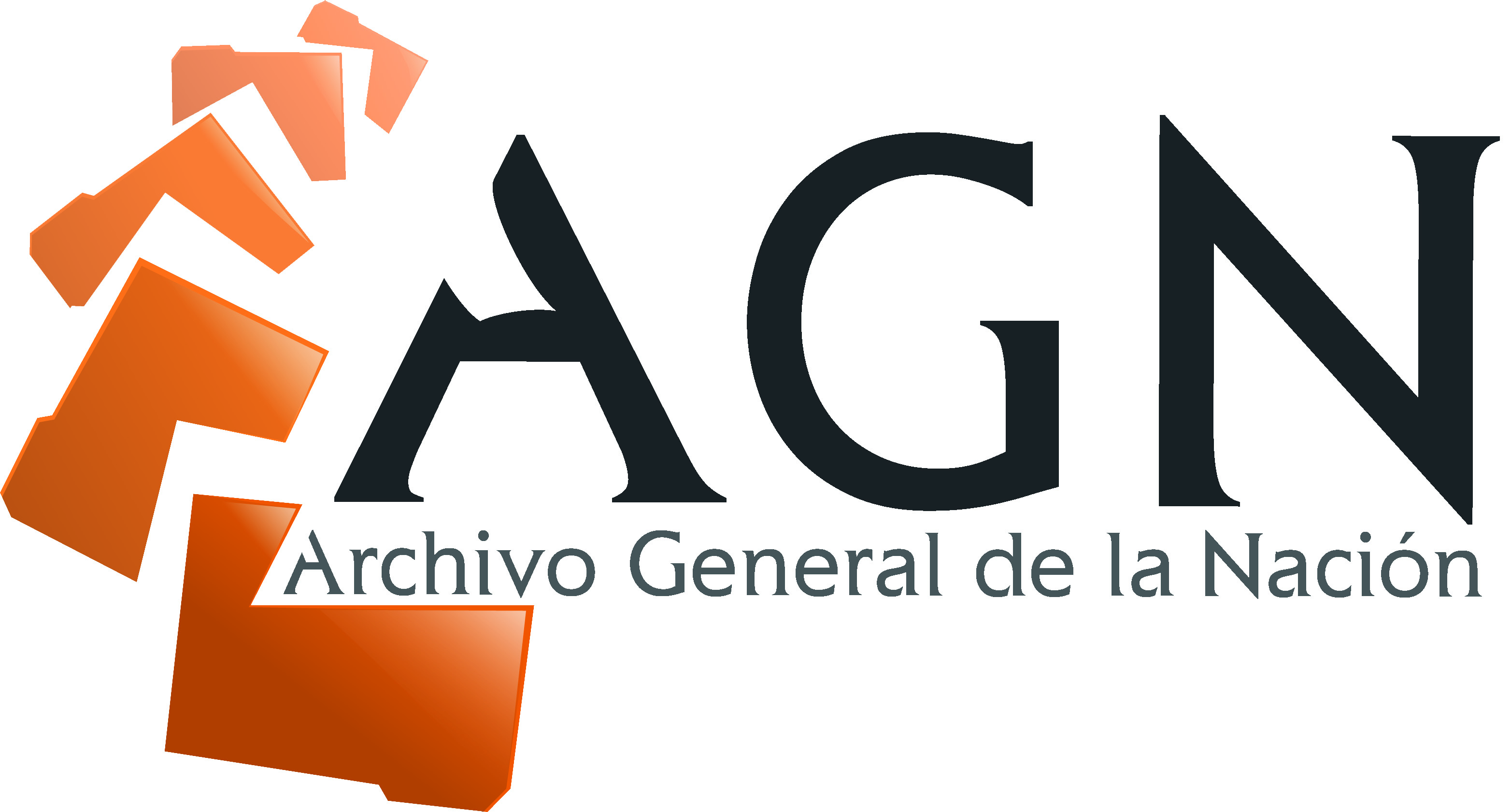 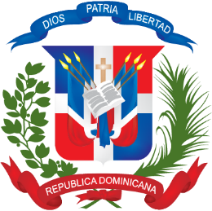 No. Solicitud: 53518-AGN-DCST-030-22Objeto de la compra: ADQUISICIÓN DE ALCOHOL ISOPROPÍLICO Y ETÍLICO PARA USO DEL DEPARTAMENTO DE CONSERVACIÓN Y SERVICIOS TÉCNICOS  DE ESTE AGN.Rubro: Derivados orgánicos y compuestos sustituidosDetallePlan de Entrega EstimadoUnidad Operativa de Compras y ContratacionesÍtemCódigoCuenta presupuestariaDescripciónUnidad de MedidaCantidad SolicitadaPrecio Unitario estimadoMonto1123521042.3.7.2.99ALCOHOL ETÍLICO 95%GL305,200.00156,000.002123521042.3.7.2.99ALCOHOL ISOPROPÍLICO AL 70%GL1001,200.00120,000.00TOTALTOTALRD$ 276,000.00ÍtemDirección de entregaCantidad requeridaFecha necesidad   1